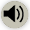 Niveau E og D – Skabelon/Eksempel på AnsøgningOverskriftPræsentationMotivationFaglige kompetencerPersonlige og sociale kompetencerAfslutningMed venlig hilsenDen udvidede kommunikationsmodelHer skal du skrive eller vise, hvordan du bruger den udvidede kommunikationsmodel i din ansøgning … 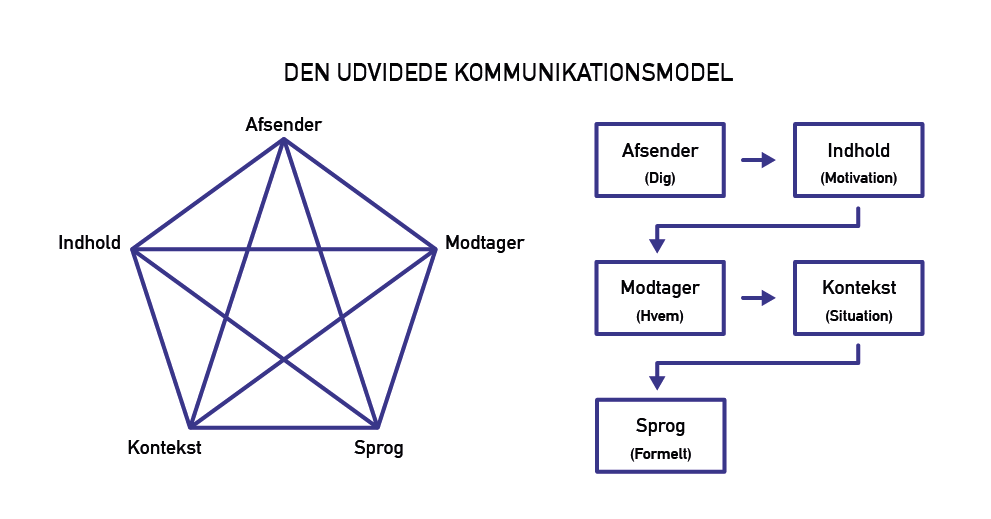 Evaluering og perspektiveringHer skal du skrive en evaluering en perspektivering. Du skal altså skrive, hvordan det gik med opgaven.Du skal også skrive om du er tilfreds med din opgave. Hvorfor/Hvorfor ikke?